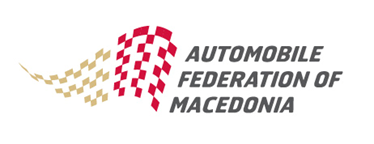 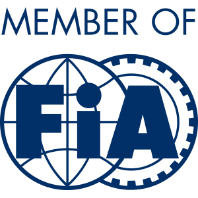 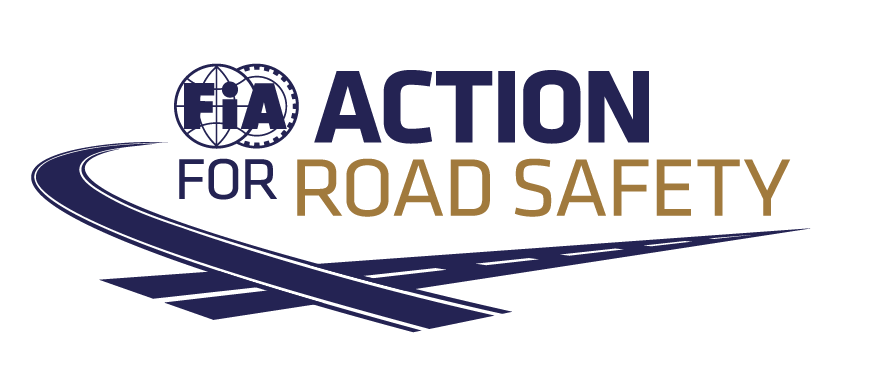 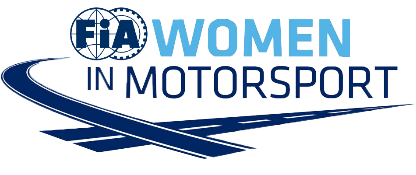 ПРИЈАВА / ENTRY FORMЖЕНСКО РЕЛИ 2020Јас долупотпишаната изјавувам дека сум запознаета и ќе го почитувам Правилникот за учество на „Женското релито 2020“ и возам на сопствена одговорност според сообраќајните регулативи во Република Македонија. I confirm that I’m aware with all rally regulations, and that I will take participation on my responsibility according traffic regulations valid in Republic of Macedonia.______________________________				______________________________Податоци за возачот / Driver DetailsПодатоци за возачот / Driver DetailsПодатоци за возачот / Driver Details1.Име / Name2.Презиме / Surname3.Дата на раѓање / Date of birth4.Телефон / Phone number5.Број на возачка дозвола / Driver’s license number6.Клуб или место / Club or PlaceПодатоци за Совозачот / Co-Driver DetailsПодатоци за Совозачот / Co-Driver DetailsПодатоци за Совозачот / Co-Driver Details7.Име / Name8.Презиме / SurnameПодатоци за возилото / Car detailsПодатоци за возилото / Car detailsПодатоци за возилото / Car details9.Марка и тип на возило / Car Model and Type10.Зафатнина /Capacity ccm11.Регистарски број /Number Plate12.Број на сообраќајна дозвола /Traffic license number